Please read all sections carefully, complete the direct debit authority online (link below) and email the completed form to the Membership Secretary PLEASE DO NOT LEAVE FORMS AT THE CLUBHOUSE.  Email:membership@shropshiresailingclub.co.ukPRIMARY CONTACT DETAILS (For a Youth application this section should be complete by an adult with legal Parental Responsibility)ADDITIONAL/YOUTH MEMBERS’ DETAILS (Adults and Children)Now please setup a Direct Debit mandate by following this link:https://dashboard.gocardless.com/api/paylinks/13D4S9MNJHYou can also pay by Direct Bank Transfer, PayPal (fee charged) or by Cheque.Boat Class as well as Hull or Sail Number is required to identify your boat – it should be unique and on your insurance policy.  
We accept any class of sailing dinghy except for multi-hulls.CLUB DUTIES – YOUR CONTRIBUTIONLike most sailing clubs SSC depends on its members carrying out duties during the year and attend at least one working party.  There are currently five duties that members may be asked to perform (depending on ability and interest).  The Club uses the Dutyman on-line duty rota system which has a simple facility for arranging swaps – when you join the club you will be emailed a personal user ID and password for the system.  You must ensure your Dutyman details (especially email) are kept up-to-date and it is your responsibility to arrange a swap if you cannot do a duty.  Duties are a very important part of membership as failure to do a duty can impact on the safety and enjoyment of other members.  There are nearly 300 duties to fill during the year so please be generous with your time.DUTY TYPESSaturday Duty Officer (SDO):  Experienced Sailor, help rig club boats, greet new members, responsible for safety.  Officer Of the Day (OOD):  Organises the racing on a Sunday, understands racing rules, responsible for safety.  Safety Officer (SO):  Has successfully completed RYA Power Boat Level 2 (proof required).  Assistant Duty Officer (ADO):  Main job is to help on safety and if not needed on help the OOD or SDO.  Social Duty (SD):  Assist at club events like the Open Day and Summer BBQs.  Not Active (NA): If a member of your family is not an active sailing member they will be exempt from duties.  Adult members are asked to carry out at least one duty during the year and Youth members aged 14 to 18 will be asked to carry out one duty (eg ADO) appropriate to their skills or qualifications (eg ADI, RYA PB2).  Please enter the Duty Type(s) each eligible member is prepared to do and their preferred duty days.Declaration:  I/We:Agree to be bound by the Articles of Association, Bylaws and Sailing Instructions of Shropshire Sailing Club available on the club’s website (printed versions available on request).Confirm that we have read the club’s Health & Safety Policy document, which can be found on the club’s website at “Members | Documents | Health & Safety” (printed version available on request.) and undertake to make all persons covered by this membership aware of the content, and obligations, of the policy. Agree to ensure that all eligible members on this form perform their club duties as allocated or arrange swaps on Dutyman and also attend at least one Working Party during the year.  Certify that any water craft brought to the club is insured for liability to third parties to the amount of not less than £3,000,000.  Agree to the use of photographs of members named on this form together with other relevant information, such as name and age, in any event publicity and in the ongoing promotion of Shropshire Sailing Club.  Consent to the personal information supplied on this form being held on computers used for and on behalf of the Club for the period of membership and up to one year thereafter.  SSC will comply with the requirements of the GDPR.  Have read and accept the Club Conditions on behalf of the Youth Member(s). (NOTE: This form should be completed and signed by an adult with legal Parental Responsibility).   Agree my Joining Fee is a donation to the club Buildings Fund and can be treated as Gift Aid.  I confirm I am a UK income or capital gains tax payer.  (Please delete this declaration if it is not applicable).  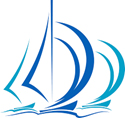 SHROPSHIRE SAILING CLUBNew Members Application2018-19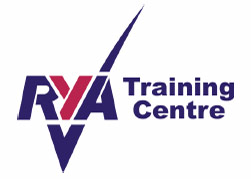 Title:Given Name:Family Name:Family Name:Home Address:Home Address:Home Address:Postcode:Email:Email:Mobile:Mobile:Telephone at Home Address:Telephone at Home Address:Telephone at Home Address:DoB:Given NameFamily NameEmailMobileDoBOccupation(s) of Adult Members:Occupation(s) of Adult Members:Occupation(s) of Adult Members:Occupation(s) of Adult Members:Occupation(s) of Adult Members:Family Members who will reach the age of 19 before the 31st March 2018 and who are not in full time education (proof required) must apply independently for full adult membership (no joining fee payable). Family Members who will reach the age of 19 before the 31st March 2018 and who are not in full time education (proof required) must apply independently for full adult membership (no joining fee payable). Family Members who will reach the age of 19 before the 31st March 2018 and who are not in full time education (proof required) must apply independently for full adult membership (no joining fee payable). Family Members who will reach the age of 19 before the 31st March 2018 and who are not in full time education (proof required) must apply independently for full adult membership (no joining fee payable). Family Members who will reach the age of 19 before the 31st March 2018 and who are not in full time education (proof required) must apply independently for full adult membership (no joining fee payable). MEMBERSHIP FEES (Period 1st April to 31st March)£/ANNUMQTYAMOUNTFamily - Partner/Spouse and children under 19 or in full time education1.£198.60Adult - Aged 19 or over during the membership year).£145.80Family/Adult Joining Fee (payable in the first year only).£50.00No JOINING FEE is payable on the following classes of membershipStudent (Adult in full time education at a College, University or equivalent).£36.60Youth (Under the age of 19 in the membership year).£36.60Junior (Under 14 – membership includes an adult social member).£76.20Social (non-sailing, non-voting membership).£39.60BOAT FEES (Period 1st April to 31st March) £/boatFull Berth (FB).  Suitable for larger boats on trolleys eg Solo, Laser 2000, Laser. £52.50Upper Rack (UR).  Suitable for Toppers or similar light boats that can be lifted. £33.60Lower Rack (LR).  Suitable for Toppers & Picos on trolleys or similar boats. £33.60Sail Only Licence (SOL). Keep your boat at home.£12.601Note that we also permit Grandparents & Grandchildren on one membership.TOTAL DUETOTAL DUEBoat ClassSail Number & ColourInsurer & Policy NumberBoat Fee (circle)FB/UR/LR/SOLFB/UR/LR/SOLFB/UR/LR/SOLGiven NameFamily NamePreferred Duty TypePreferred DaysNOT Availablee.g RogerJollySOWed/Fri/Sat/SunWed/Fri/Sat/SunWed/Fri/Sat/SunWed/Fri/Sat/SunWed/Fri/Sat/SunWed/Fri/Sat/SunWed/Fri/Sat/SunWed/Fri/Sat/SunWed/Fri/Sat/SunWed/Fri/Sat/SunWed/Fri/Sat/SunWed/Fri/Sat/SunPlease indicate any disability that should be taken into consideration in allocation of duties:Please indicate any disability that should be taken into consideration in allocation of duties:Please indicate any disability that should be taken into consideration in allocation of duties:Please indicate any disability that should be taken into consideration in allocation of duties:Please indicate any disability that should be taken into consideration in allocation of duties:Signature:Print:Date: